后勤服务集团工作效能督查情况简报（第三期）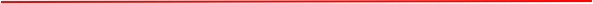 各中心：11月15日上午，集团工作效能督查小组对龙湖东、西校区各中心人员在岗在位和履职情况进行督查，各中心人员在岗在位情况较好，且工作状态良好。各中心根据学校和集团对本科教学评估工作的要求，积极组织部门员工学习本科教学工作审核评估知识手册，并针对预评中各部门存在的问题，都在进行认真查摆和逐一落实，集团上下都在以饱满的精神状态和工作热情，努力做好本科教学审核评估的服务保障工作。集团效能建设领导小组                            2017年11月16日